Федеральное агентство научных организаций,Российская академия наук,Федеральное государственное бюджетное  учреждение науки Институт проблем механики им. А.Ю.Ишлинского Российской академии наук (ИПМех РАН)Основными целями Школы-семинара являются:- Обмен информацией по новым компьютерно-ориентированным теоретическим подходам современной аэрофизики и физической механики, в которых учитываются реальные свойства веществ и процессов переноса энергии, импульса и массы вплоть до атомно-молекулярного (квантового) уровня описания, - Обсуждение интегрированного подхода к задачам аэрофизики и физической механики, объединяющего модели современной механики на разном уровне описания процессов и явлений.Перед участниками Школы-семинара ставятся задачи обсуждения следующих направлений исследований:Развитие компьютерных моделей и программных комплексов, предназначенных для проведения фундаментальных и прикладных исследований физики и механики нелинейных и неравновесных сплошных сред, основанных на сопряжении ab-initio-  и классических подходов физической механики; Создание электронных баз данных свойств переноса и оптических свойств нагретых газов и низкотемпературной плазмы сложного химического состава, предназначенных для фундаментальных и прикладных исследований в аэрофизике и физической механике; Использование нового поколения вычислительных методов и алгоритмов в разработке сопряженных двух- и трехмерных физико-химических и радиационно-газодинамических моделей на основе полных уравнений Навье-Стокса и моделей переноса селективного теплового излучения для перспективных гиперзвуковых летательных аппаратов; Создание компьютерных моделей различного уровня подробности (от эмпирических моделей замыкания до прямого численного моделирования) вихревых и турбулентных течений с учетом горения компонентов смеси и моделирования излучательных процессов нестационарных пульсирующих течений газов и плазмы; Построение нестационарных вычислительных моделей, основанных на современных тенденциях развития вычислительной физики и механики, и предназначенных для исследования нелинейных явлений фундаментальной аэрофизики и физической механики (явлений отрыва, гистерезиса и бифуркации, электрических разрядов); Применение подходов физической механики для анализа явлений геофизики, астрофизики и физики высоких плотностей энергии; Создание программ молекулярно-динамического и стохастического (Монте-Карло) моделирования. Разработка различных подходов к моделированию взаимодействия структурных (с внутренними степенями свободы) нейтральных и заряженных частиц для исследования неравновесных релаксационных и химических процессов в нагретых газах и низкотемпературной плазме; Создание новых моделей физико-химической кинетики для компьютерного моделирования течений неравновесных сред; Анализ результатов расчетных  и экспериментальных исследований, которые могут быть предложены для формулировки тестовых задач (верификация и валидация) компьютерной физической и химической механики.Компьютерная физика и экспериментальные данные в области электроразрядных явлений. 1. Представление 4-х приглашенных докладов в форме лекций  по актуальным проблемам современной физической механики и аэротермодинамике гиперзвуковых течений.2. Устные доклады участников Школы-семинара3. Стендовые доклады участников Школы-семинара4. Предполагается публикация докладов в электронных журналах «Физико-химическая кинетика в газовой динамике» (http://www.chemphys.edu.ru/) и “Journal of Physics: Conference Series” (https://conferenceseries.iop.org/)Аэрофизика и физическая механика сплошных средАэрофизика до-, сверх- и гиперзвуковых скоростей Газодинамика горения в ламинарных и турбулентных потоках Физическая механика газовых разрядовСуперкомпьютеры в физической механикеМодели и методы физической механики в астрофизике и физике высоких плотностей энергии Физико-химическая кинетика в аэрофизике и физиической механике Кинетика химических превращений и процессы переноса при высоких температурах Физическая кинетика и релаксационные процессыМолекулярная динамика и методы Монте-Карло в задачах физической механикиИнтегрированные модели физической механики (многоуровневое 	описание) Теплообмен излучением и элементарные радиационные процессыРадиационно-столкновительные модели аэрофизикиНеравновесные процессы в многотемпературных термодинамических системахФорма заявки: 1. Заполнение регистрационной анкеты на сайте http://afm.ipmnet.ru 2. Отправка аннотации доклада, выполненной по 
шаблону (см. страницу регистрации на сайте - http://afm.ipmnet.ru)После уведомления о принятии доклада, авторам необходимо представить в оргкомитет (на адрес: afm@ipmnet.ru) статьи  для электронного журнала МГУ им. М.В.Ломоносова «Физико-химическая кинетика в газовой динамике» и (или) для журнала “Journal of Physics: Conference Series”. Правила оформления статей даны в разделах «Авторам» на сайтах  http://www.chemphys.edu.ru/ и https://conferenceseries.iop.org/ . Авторы,  не представившие статью и акт экспертизы для открытой публикации к 30 ноября, в финальную программу работы Школы-семинара не включаются (но приглашаются для участия в обсуждениях докладов). Полученные статьи направляются на рецензирование.Основные даты:Прием аннотаций и заявок на участие –  до	 10 октября 2016 г.Уведомление о включении доклада в предварительную программу школы-семинара	– 15 октября 2016 г.Представление полных версий статей в оргкомитет конференции – до 30 ноября 2016 г.Проведение Школы-семинара в ИПМех РАН – 5-9 декабря 2016 г.Информация о приеме/отклонении статей в «Journal of Physics: Conference Series»до 30 декабря 2016 г.Представление окончательных вариантов статей в журналы “Journal of Physics: Conference Series” и «Физико-химическая кинетика в газовой динамике»до 20 января 2017 г.Организационный взнос с участников Школы-семинара не взимаетсяКонференц-залИнститута проблем механики им. А.Ю.Ишлинского РАН,Москва, проспект Вернадского 101-1академик               Д. М.Климов, сопредседательчлен-корр. РАН   С. Т. Суржиков, сопредседательк.ф.-м.н.                Е.А.Бондарьк.т.н.                      М.А.Броновецчлен-корр. РАН   Д.А.Губайдуллинк.ф.-м.н.                А.С. Дикалюкк.ф.-м.н.                В.И.Копченовд.ф.-м.н.                Ю.М.Липницкийд.ф.-м.н.                А.Е.Луцкийк.т.н.                      А.В.Панасенкочлен-корр. РАН    Э.Е. Сонд.ф.-м.н.                 А.М.Старикд.т.н.                      В.А.ТовстоногПредседатель, член-корр. РАН	д.ф.-м.н.	С.Т. Суржиков	 Тел.: 433-8298к.ф.-м.н. 	А.С. Дикалюк	Тел.: 434-3191к.ф.-м.н.	М.К. Ермаков	Тел.: 434-4340к.ф.-м.н. 	А.Л. Железнякова 	Тел.: 434-3191к.ф.-м.н.	И.А. Крюков	Тел.: 434-4609к.т.н.	В.В. Кузенов	Тел.: 434-3191вед. инж.	Л.Б. Рулева	Тел.: 434-4609к.ф.-м.н.	М.А. Котов	Тел.: 434-3191асп. МФТИ	Р.К. Селезнев 	Тел.: 434-3191инженер	С.И.Солодовников 	Тел.: 434-1447асп. МФТИ	Д.А. Сторожев 	Тел.: 434-3191математик-программист    О.В.Шалашова 	Тел.: 434-4609ОРГАНИЗАТОРЫ  
ШКОЛЫ-СЕМИНАРАЗАДАЧИ ШКОЛЫ-СЕМИНАРАФОРМА ПРОВЕДЕНИЯ ШКОЛЫ-СЕМИНАРАТЕМАТИKА  ШКОЛЫ-СЕМИНАРАПОРЯДОК  ПРЕДСТАВЛЕНИЯ
 И ОТБОРА  ДОKЛАДОВОРГАНИЗАЦИОННЫЙ ВЗНОСМЕСТО ПРОВЕДЕНИЯ ШКОЛЫ-СЕМИНАРАНАЦИОНАЛЬНЫЙ НАУЧНЫЙ ПРОГРАММНЫЙ КОМИТЕТ10-ая Всероссийская школа-семинар “Аэрофизика и физическая механика классических и квантовых систем”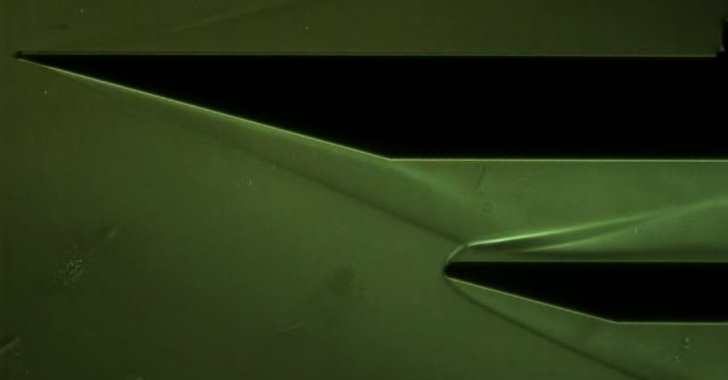 5-9 декабря 2016 г.Институт проблем механики им. А.Ю.Ишлинского РАН,проспект Вернадского 101-1, МоскваОРГАНИЗАЦИОННЫЙ КОМИТЕТ